АМАНАКСКИЕ                                             Распространяется    бесплатноВЕСТИ 03 августа 2020г                                                                                                                                                              №38(392) ОФИЦИАЛЬНОИнформационный вестник Собрания представителей сельского поселения Старый Аманак муниципального района Похвистневский Самарской области   РОССИЙСКАЯ ФЕДЕРАЦИЯ     АДМИНИСТРАЦИЯ СЕЛЬСКОГО ПОСЕЛЕНИЯ          СТАРЫЙ АМАНАКМУНИЦИПАЛЬНОГО РАЙОНА        ПОХВИСТНЕВСКИЙ  САМАРСКОЙ ОБЛАСТИП О С Т А Н О В Л Е Н И Е  03.08.2020г.  №  74О проведении публичных слушаний по проекту изменений в Генеральный план сельского поселения Старый Аманакмуниципального района Похвитсневский Самарской областиВ целях соблюдения прав человека на благоприятные условия жизнедеятельности, прав и законных интересов правообладателей земельных участков и объектов капитального строительства в соответствии  со статьей 5.1,  частью 11 статьи 24, статьей 28 Градостроительного кодекса Российской Федерации, руководствуясь статьей 28 Федерального закона от 06.10.2003 № 131-ФЗ «Об общих принципах организации местного самоуправления в Российской Федерации», Уставом сельского поселения Старый Аманак муниципального района Похвистневский  Самарской области, Порядком организации и проведения публичных слушаний в сфере градостроительной деятельности сельского поселения Старый Аманак  муниципального района Похвистневский  Самарской области от 23.07.2018г. №89 (с изменениями от 27.06.2019 №116), Администрация сельского поселения Старый Аманак муниципальногог района Похвистневский Самарской областиПОСТАНОВЛЯЕТ:1. Провести на территории сельского поселения Старый Аманак  муниципального района Похвистневский  Самарской области публичные слушания по проекту решения Собрания представителей сельского поселения Старый Аманак  муниципального района Похвистневский  Самарской области «О внесении изменений в Генеральный план сельского поселения Старый Аманак муниципального района Похвистневский Самарской области» (далее – проект). Информационные материалы к проекту состоят из проекта Решения Собрания представителей сельского поселения Старый Аманак муниципального района Похвистневский Самарской области «О внесении изменений в Генеральный план сельского поселения Старый Аманак  муниципального района Похвистневский Самарской области» с приложениями.2. Срок проведения публичных слушаний по проекту – с 07 августа 2020 года по 07.09. 2020 года.3. Срок проведения публичных слушаний исчисляется с момента оповещения жителей поселения о времени и месте их проведения, а также опубликования проекта до дня опубликования заключения о результатах публичных слушаний.4. Органом, уполномоченным на организацию и проведение публичных слушаний в соответствии с настоящим Постановлением, является Администрация сельского поселения Старый Аманак  муниципального района Похвистневский Самарской области (далее – Администрация поселения). Публичные слушания проводятся в соответствии с Порядком организации и проведения публичных слушаний по вопросам градостроительной деятельности в сельском поселении Старый Аманак  муниципального района Похвистневский  Самарской области, утвержденным решением Собрания представителей сельского поселения Старый Аманак  муниципального района Похвистневский  Самарской области 23.07.2018г. №89 (с изменениями от 27.06.2019 №116).5. Представление участниками публичных слушаний предложений и замечаний по проекту, а также их учет осуществляется в соответствии с Порядком организации и проведения публичных слушаний по вопросам градостроительной деятельности в сельском поселении Старый Аманак муниципального района Похвистневский Самарской области, утвержденным решением Собрания представителей сельского поселения Старый Аманак муниципального района Похвистневский Самарской области от 23.07.2018г. №89 (с изменениями от 27.06.2019 №116).6. Место проведения публичных слушаний (место проведения экспозиции проекта) в сельском поселении Старый Аманак муниципального района Похвистневский Самарской области по адресу:    446472, Самарская область, Похвистневский раон, село Старый Аманак, ул. Центральная, д.37а.7. Датой открытия экспозиции считается дата опубликования проекта и его размещения на официальном сайте Администрации в сети «Интернет» в порядке, установленном п. 1 ч. 8 ст. 5.1 Градостроительного кодекса РФ. Экспозиция проводится в срок до даты окончания публичных слушаний. Посещение экспозиции возможно в рабочие дни с 10.00 до 17.00. 8. Собрания участников публичных слушаний по проекту состоятся в каждом населенном пункте сельского поселения Старый Аманак муниципального района Похвистневский  Самарской области по адресам: в селе Старый Аманак – 17.08.2020 г. в 16.00 час., по адресу: Самарская область, Похвистневский район, село Старый Аманак,  ул.Центральная, 37а;в селе Новый Аманак – 18.08.2020 г. в 16.00 час., по адресу: Самарская область, Похвистневский район, село Новый Аманак,  ул. Центральная, 72;в селе Старомансуркино – 19.08.2020 г. в 16.00 час., по адресу: Самарская область, Похвистневский район, село Старомансуркино,  ул. Центральная, 21;в п. Сапожниковский – 20.08.2020 г. в 13.00 час., по адресу: Самарская область, Похвистневский район, село Сапожниковский,  ул. Дачная, 21.9. Прием замечаний и предложений от участников публичных слушаний, жителей поселения и иных заинтересованных лиц по проекту осуществляется по адресу, указанному в пункте 6 настоящего постановления в рабочие дни с 10 часов до 19 часов, а также по адресам, указанным в пункте 8 в ходе проведения собраний участников публичных слушаний. 9. Замечания и предложения могут быть внесены: 1) в письменной или устной форме в ходе проведения собраний участников публичных слушаний; 2) в письменной форме в адрес организатора публичных слушаний; 3) посредством записи в книге (журнале) учета посетителей экспозиции проекта, подлежащего рассмотрению на публичных слушаниях.10. Прием замечаний и предложений от участников публичных слушаний, жителей поселения и иных заинтересованных лиц по проекту прекращается 04.09.2020г. - за три дня до окончания срока проведения публичных слушаний с целью подготовки заключения о результатах публичных слушаний. 11. Назначить лицом, ответственным за ведение протокола публичных слушаний по проекту специалиста Администрации сельского поселения Старый Аманак муниципального района Похвистневский Самарской области Саушкину Наталью Александровну .12. Назначить лицом, ответственным за ведение протоколов собраний участников публичных слушаний по проекту специалиста Администрации сельского поселения Старый Аманак муниципального района Похвитсневский Самарской области Саушкину Наталью Александровну. 13. Администрации поселения в целях заблаговременного ознакомления жителей поселения и иных заинтересованных лиц с проектом обеспечить:- официальное опубликование проекта в газете «Аманакские Вести»;размещение проекта на официальном сайте Администрации сельского поселения Старый Аманак муниципального района Похвистневский Самарской области в информационно-телекоммуникационной сети «Интернет» http://star-amanak.ru;- беспрепятственный доступ к ознакомлению с проектом в здании Администрации поселения (в соответствии с режимом работы Администрации поселения).14. Настоящее Постановление является оповещением о начале публичных слушаний и подлежит опубликованию в газете «Аманакские Вести» и на официальном сайте Администрации сельского поселения Старый Аманак муниципального района Похвистневский Самарской области в информационно-телекоммуникационной сети «Интернет»http://star-amanak.ru.15. В случае, если настоящее Постановление будет опубликовано позднее календарной даты начала публичных слушаний, указанной в пункте 2 настоящего постановления, то дата начала публичных слушаний исчисляется со дня официального опубликования настоящего Постановления. При этом установленные в настоящем Постановлении календарная дата, до которой осуществляется прием замечаний и предложений от участников публичных слушаний, жителей поселения и иных заинтересованных лиц, а также дата окончания публичных слушаний переносятся на соответствующее количество дней.Глава сельского поселения                                                   В.П.ФадеевСтарый Аманак«О внесении изменений в Правила землепользования и застройки сельского поселения  Старый Аманак муниципального района Похвистневский Самарской области, утвержденные решением Собрания представителей сельского поселения Старый Аманак муниципального района Похвистневский Самарской области                        от 19.12.2013г. № 66В (с изменениями от 19.12.2015 № 20, от 28.06.2016 № 45а, от 20.09.2017 №64, от 15.12.2017 №73)В соответствии со статьей 33 Градостроительного кодекса Российской Федерации, пунктом 20 части 1 статьи 14 Федерального закона от 6 октября 2003 года № 131-ФЗ «Об общих принципах организации местного самоуправления  в Российской Федерации», Уставом сельского поселения  Старый Аманак муниципального района Похвистневский Самарской области и с учетом заключения о результатах публичных слушаний по проекту внесения изменений в Правила землепользования и застройки сельского поселения  Старый Аманак муниципального района Похвистневский Самарской области от 06 июля 2020 года, Собрание представителей сельского поселения  Старый Аманак муниципального района Похвистневский Самарской области                                                    РЕШИЛО:         1. Внести  в Правила землепользования и застройки сельского поселения Старый Аманак муниципального района Похвистневский Самарской области,  утвержденные решением Собрания представителей сельского поселения Старый Аманак муниципального района Похвистневский Самарской области  от 19.12.2013 г. №66В (с изменениями от 29.12.2015 № 20, от 28.06.2016 № 45а, от 20.09.2017 №64,  от 15.12.2017                                          № 73):          в карту градостроительного зонирования села Старый Аманак применительно к территории с кадастровым номером 63:29:0706011:176, в части изменения вида территориальной зоны Ж6 - «Зона смешанной застройки»  на вид территориальной зоны  П1-5 - «Подзона производственных и коммунально- складских объектов №5».        в карту градостроительного зонирования села Старый Аманак применительно к территории с кадастровым номером 63:29:0706011:173, в части изменения вида территориальной зоны Ж6 - «Зона смешанной застройки»  на вид территориальной зоны  П1-5 - «Подзона производственных и коммунально- складских объектов №5».         2. Опубликовать настоящее Решение в газете «Аманакские вести»                             и разместить на официальном сайте поселения в сети Интернет.        3. Настоящее решение вступает в силу со дня его официального опубликования.Председатель Собрания представителейсельского поселения Старый Аманак                                 Е.П.Худанов Глава  поселения  Старый Аманак                                           В.П.Фадеев                                                                                                                                          Похвистневские полицейские проводили на заслуженный отдых своих коллегСотрудники МО МВД России «Похвистневский» проводили на заслуженный отдых троих своих коллег – Александра Атрашкова, Дмитрия Максимова и Геннадия Вдовенко.Александр Атрашков в органах внутренних дел с декабря 1996 года, 10 лет он прослужил участковым уполномоченным. Всё время службы у Александра Васильевича был один участок – центр города Похвистнево. В связи с этим председатель сообщества многоквартирного дома №34 по улице Комсомольская города Похвистнево вручила Александру Васильевичу благодарность от всех жителей дома за многолетний добросовестный труд и исполнение служебных обязанностей по охране общественного порядка на участке, внимательное и уважительное отношение к проблемам, и пожелали дальнейших успехов, добра и благополучия.Геннадий Вдовенко после обучения в Самарской специальной средней школе Министерства внутренних дел Российской Федерации в сентябре 1998 года поступил на службу в органы внутренних дел оперуполномоченным группы по незаконному обороту наркотиков. В оперативных службах отдела Геннадий Михайлович прослужил 22 года, а с января 2020 года назначен на должность заместителя начальника отдела уголовного розыска МО МВД России «Похвистневский», где и прослужил до выхода на пенсию.Дмитрий Максимов всё время своей службы проработал участковым уполномоченным с августа 2001 - 18 лет 6 месяцев на одном участке – в селе Старопохвистнево Похвистневского района. Дмитрия Валерьевича знали почти все жители вверенного ему участка как ответственного и добросовестного участкового, который в любую минуту приходил на помощь и восстанавливал справедливость, следуя букве закона.За период службы каждый из них накопил огромный опыт и знания, решил множество задач, вышел из огромного количества сложных ситуаций и помог сделать это другим. Геннадий Михайлович, Александр Васильевич и Дмитрий Валерьевич честно и добросовестно относились к исполнению служебных обязанностей, успешно решали задачи по защите прав и свобод граждан, защите их законных интересов, охране общественного порядка и безопасности.Исполняющий обязанности начальника МО МВД России «Похвистневский» майор полиции Дмитрий Акулинин отметил: «Выход на заслуженный отдых таких специалистов – это большая потеря для всего отдела, и наши двери всегда открыты для вас!».Заместитель начальника ОУУП и ПДН – начальник отделения по делам несовершеннолетних подполковник полиции Оксана Романова также выразила слова поздравления, пожелав найти себя в гражданской жизни, уделяя своей семье и близким должное время, которого так не хватало во время службы.В свою очередь Геннадий Вдовенко, Александр Атрашков и Дмитрий Максимов поблагодарили за тёплые слова своих сослуживцев и пообещали принимать активное участие в жизни отдела, делясь своим опытом с молодыми сотрудниками.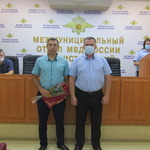 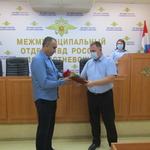 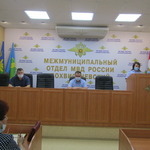 Третий этап операции «Мак» на территории обслуживания.Третий этап оперативно-профилактической операции «Мак» на территории обслуживания МО МВД России «Похвистневский» проводится с 3 по 12 августа.
Основными задачами операции являются:
- выявление и ликвидация незаконных посевов запрещённых к возделыванию растений, содержащих наркотические средства.
- выявление и привлечение к ответственности лиц, осуществляющих незаконное культивирование запрещённых к возделыванию растений, содержащих наркотические средства.
- выявление и перекрытие внутрирегиональных, межрегиональных и трансграничных каналов незаконной транспортировки наркотических средств растительного происхождения.
- задержание и привлечение к ответственности перевозчиков и сбытчиков наркотических средств растительного происхождения.
- выявление очагов произрастания дикорастущих растений содержащих наркотические средства и организация их уничтожения.
- выявление и устранение причин и условий способствующих распространению наркотических средств растительного происхождения.
Уважаемые жители города Похвистнево и Похвистневского района! Всех, кому известна информация о незаконных посевах наркосодержащих растений, очагов произрастания дикорастущих наркосодержащих растений, местах их сбора и лиц, незаконно их культивирующих, просим сообщить об этом по телефонам: дежурная часть МО МВД России «Похвистневский» - 02, 8 (84656) 2-34-69, с сотового телефона – 102 или 112, либо на телефон доверия ГУ МВД России по Самарской области - 8(846)278-13-40.                  С О Б Р А Н И ЕП Р Е Д С Т А В И Т Е Л Е Й     СЕЛЬСКОГО ПОСЕЛЕНИЯСТАРЫЙ АМАНАКМУНИЦИПАЛЬНОГО РАЙОНАПОХВИСТНЕВСКИЙСАМАРСКОЙ ОБЛАСТИтретьего созываР Е Ш Е Н И Е03 августа 2020 года №123ас. Старый АманакУЧРЕДИТЕЛИ: Администрация сельского поселения Старый Аманак муниципального района Похвистневский Самарской области и Собрание представителей сельского поселения Старый Аманак муниципального района Похвистневский Самарской областиИЗДАТЕЛЬ: Администрация сельского поселения Старый Аманак муниципального района Похвистневский Самарской областиАдрес: Самарская область, Похвистневский          Газета составлена и отпечатана                                                                исполняющийрайон, село Старый Аманак, ул. Центральная       в администрации сельского поселения                                          обязанности главного37 а, тел. 8(846-56) 44-5-73                                             Старый Аманак Похвистневский район                                                      редактора                                                                                                            Самарская область. Тираж 100 экз                                         Н.А.Саушкина